УПОЛНОМОЧЕННЫЙ ПО ПРАВАМ ЧЕЛОВЕКА В ПЕРМСКОМ КРАЕПРИКАЗот 25 сентября 2023 г. N 17-одОБ УТВЕРЖДЕНИИ ПОЛОЖЕНИЯ О МОЛОДЕЖНОМ СОВЕТЕПРИ УПОЛНОМОЧЕННОМ ПО ПРАВАМ ЧЕЛОВЕКА В ПЕРМСКОМ КРАЕРуководствуясь Законом Пермского края от 05.08.2007 N 77-ПК "Об Уполномоченном по правам человека в Пермском крае", приказываю:1. Утвердить прилагаемое Положение о Молодежном совете при Уполномоченном по правам человека в Пермском крае.3. Консультанту, пресс-секретарю Ивонину В.А. разместить текст Положения на сайте Уполномоченного по правам человека в Пермском крае.И.В.САПКОУтвержденоприказомУполномоченного по правамчеловека в Пермском краеот 25.09.2023 N 17-одПОЛОЖЕНИЕО МОЛОДЕЖНОМ СОВЕТЕ ПРИ УПОЛНОМОЧЕННОМ ПО ПРАВАМ ЧЕЛОВЕКАВ ПЕРМСКОМ КРАЕ1. Общие положения1.1. Настоящее Положение определяет задачи, компетенцию и организационные основы деятельности Молодежного совета при Уполномоченном по правам человека в Пермском крае (далее - Совет).1.2. Совет является консультативным, совещательным коллегиальным органом при Уполномоченном по правам человека в Пермском крае (далее - Уполномоченный), образованным с целью выработки предложений по обеспечению прав, свобод и законных интересов молодежи, привлечения молодых граждан к просветительской и правозащитной деятельности, содействию формированию у молодежи активной гражданской позиции в вопросах прав и свобод граждан.1.3. В своей деятельности Совет руководствуется Конституцией Российской Федерации, международными договорами Российской Федерации, общепризнанными нормами и принципами международного права, Федеральным законом "Об уполномоченных по правам человека в субъектах Российской Федерации", Законом Пермского края "Об Уполномоченном по правам человека в Пермском крае" и настоящим Положением.1.4. Совет осуществляет свою деятельность на общественных началах, выстраивая свою работу на основе принципов законности, объективности, справедливости, уважения прав и свобод человека и гражданина, независимости, открытости и гласности.2. Задачи и компетенция Молодежного совета2.1. Основными задачами Совета являются:1) выработка предложений по обеспечению защиты прав, свобод и законных интересов молодежи;2) информирование Уполномоченного о положении дел в области соблюдения и защиты прав и свобод и законных интересов молодежи;3) обеспечение взаимодействия между Уполномоченным и молодежным сообществом;4) повышение уровня правовой грамотности и развития правосознания молодежи Пермского края; содействие в правовом просвещении молодежи;5) содействие формированию у молодежи активной гражданской позиции;6) иная некоммерческая правозащитная деятельность.2.2. В соответствии со своими задачами Совет осуществляет следующую деятельность:1) участвует в разработке программных (концептуальных) документов Уполномоченного в области обеспечения защиты прав, свобод и законных интересов молодежи;2) обсуждает и готовит предложения Уполномоченному по совершенствованию законодательства Российской Федерации и Пермского края о правах и свободах молодежи;3) готовит заключения по отдельным проектам, затрагивающим права, свободы и законные интересы молодежи;4) осуществляет по поручению Уполномоченного анализ состояния соблюдения прав и свобод молодежи в Пермском крае;5) подготавливает для Уполномоченного обобщения по проблемам в области соблюдения и защиты прав, свобод и законных интересов молодежи, в том числе содержащимися в обращениях, поступающих в адрес Уполномоченного;6) взаимодействует с Экспертным советом при Уполномоченном по вопросам защиты прав, свобод и законных интересов молодежи;7) участвует в подготовке ежегодных и специальных/тематических докладов Уполномоченного, аналитических, экспертных и справочных документов для Уполномоченного;8) взаимодействует с молодежными, студенческим и иными общественными объединениями и институтами гражданского общества по вопросам прав, свобод и законных интересов молодежи, обосновывает целесообразность продвижения их инициатив Уполномоченным;9) оказывает поддержку в развитии молодежных правозащитных объединений и коллективов, в том числе посредством консультирования их членов и сотрудников, содействия обучению молодых правозащитников;10) способствует правовому просвещению в области прав и свобод человека, форм и методов их защиты, поддерживает взаимодействие по данному направлению с образовательными организациями и другими государственными и общественными организациями, распространяющими знания о правах и свободах человека и гражданина;11) участвует в подготовке и проведении форумов, конференций, семинаров, совещаний, круглых столов по актуальным вопросам, связанным с защитой прав, свобод и законных интересов молодежи в Пермском крае.12) содействует популяризации деятельности института уполномоченных по правам человека в Российской Федерации;13) оказывает иную помощь Уполномоченному и его аппарату в осуществлении их деятельности.3. Состав, порядок формирования и организация деятельностиСовета3.1. Совет формируется из представителей молодежных общественных (экспертных) организаций, молодежных, студенческих и иных общественных объединений, а также образовательных организаций, расположенных на территории Пермского края.3.2. Членом Совета может стать гражданин Российской Федерации, имеющий опыт правозащитной, социально общественной или научной деятельности в сфере прав и свобод человека и гражданина, в возрасте от 18 до 35 лет на момент формирования Совета.3.3. Каждый кандидат в члены Совета предоставляет анкету (резюме), содержащую информацию об образовании, опыте правозащитной, социально общественной или научной деятельности в сфере прав и свобод человека и гражданина, личных достижениях. Изменения в составе Совета производятся по решению Уполномоченного.3.4. Персональный состав Совета утверждается Уполномоченным.3.5. В состав Совета входит не более 15 членов. Совет осуществляет свою деятельность в форме общих и тематических заседаний Совета.3.6. Тематические заседания Совета проводятся по отдельным вопросам деятельности Уполномоченного в соответствии с целями и задачами Совета.3.7. По решению Уполномоченного или председателя Совета в рамках Совета могут создаваться рабочие группы по различным направлениям деятельности и тематическим вопросам. Рабочие группы по поручению председателя Совета возглавляет один из членов Совета.3.8. Заседания Совета, его рабочих групп проводятся по мере необходимости, но не реже одного раза в квартал.3.9. Заседания Совета, его рабочих групп считаются правомочным, если на них присутствует не менее половины членов Совета.3.10. Заседания Совета, его рабочих групп могут проводиться в очной, заочной и дистанционной формах. Решения Совета принимаются большинством голосов от числа принявших участие в заседании и оформляются протоколами соответствующих заседаний.3.11. Решения, принятые на заседаниях Совета, его рабочих групп носят рекомендательный характер.3.12. К работе Совета, его рабочих групп могут привлекаться в порядке, установленном Уполномоченным, представители государственных органов, органов местного самоуправления и общественных объединений, а также отдельные ученые, специалисты и иные лица.3.13. По окончании календарного года Совет представляет Уполномоченному отчет о своей деятельности.3.14. Общее руководство Советом осуществляет Уполномоченный.3.15. Работу Совета организует аппарат Уполномоченного.3.16. Председатель Совета:1) осуществляет общую координацию деятельности Совета;2) по поручению Уполномоченного обеспечивает участие членов Совета в мероприятиях, проводимых с участием Уполномоченного;3) утверждает планы работы Совета;4) определяет дату проведения и повестку дня заседаний Совета;5) решает иные вопросы, связанные с руководством Молодежного советом и его деятельностью.3.17. Председатель и заместитель председателя Совета назначаются на первом заседании Совета. Выборы происходят путем прямого голосования всех членов Совета. В период отсутствия или по поручению председателя Совета его полномочия исполняет заместитель председателя Совета.3.18. Председатель вправе добровольно сложить свои полномочия, уведомив об этом членов Совета на очередном заседании.3.19. Функции ответственного секретаря Совета выполняет один из государственных гражданских служащих Аппарата Уполномоченного, который утверждается Уполномоченным.3.20. Ответственный секретарь Совета:1) координирует по указанию председателя Совета проекты планов работы Совета;2) вносит для утверждения председателю Совета проекты планов работы Совета, а также предложения по дате проведения и повестке дня заседаний Совета;3) организует информирование членов Совета о времени, месте и повестке дня заседания Совета, а также о планах работы Совета;4) организует ведение протоколов заседаний Совета;5) принимает от членов Совета информацию, обращения, рекомендации и предложения относительно текущей и перспективной работы Совета для доклада председателю Совета.6) информирует председателя Совета о работе Совета;7) решает по поручению Уполномоченного иные вопросы, связанные с организацией деятельности Совета.4. Полномочия члена Совета4.1. Член Совета:1) участвует в реализации задач и компетенции Совета;2) участвует в подготовке и обсуждении вопросов, выносимых на заседаниях Совета;3) принимает участие как член Совета по согласованию с председателем Совета в работе научных и научно-практических конференций, круглых столов, в других мероприятиях, проводимых государственными органами, органами местного самоуправления, общественными объединениями, образовательными и научными организациями по актуальным проблемам соблюдения и защиты прав и свобод молодежи;4) вносит предложения по проектам планов работы Совета, повестке дня и порядку ведения его заседаний;5) знакомится с представленными в Совет документами, касающимися рассматриваемых проблем, высказывает свое мнение по существу обсуждаемых вопросов, замечания и предложения по проектам принимаемых решений и протоколам заседаний Совета;6) излагает в случае необходимости в письменной форме свое мнение по вопросам, рассматриваемым на заседаниях Совета при отсутствии по уважительным причинам, а также в случае несогласия с принимаемыми решениями.7) вносит предложения председателю Совета, ответственному секретарю Совета о привлечении ученых, специалистов, представителей государственных органов, органов местного самоуправления, общественных объединений, образовательных и научных организаций, а также других лиц к работе Совета без включения их в состав Совета.4.2. Член Совета не вправе:1) разглашать без разрешения председателя Совета информацию о решениях и деятельности Совета, носящую конфиденциальный характер;2) знакомить без письменного разрешения председателя Совета иных лиц с документами и другими материалами, предоставленными ему для работы в Совете, с выводами и информацией, полученной в результате работы с этими документами;3) использовать статус члена Совета в личных интересах, а также во вред интересам и деловой репутации Уполномоченного, Совета.4.3. Члены Совета не могут состоять в политических партиях.4.4. Полномочия члена Совета действительны на весь срок полномочий Уполномоченного. Ротация членов Совета проводится по мере необходимости, но не чаще одного раза в год.4.5. Основаниями для прекращения полномочий члена Совета является несоблюдение им ограничений, предусмотренных п. 4.2 настоящего положения, а также самоустранение от деятельности в составе Совета, в том числе неоднократное отсутствие члена Совета без уважительных причин на общем или специализированном (тематическом) заседании Совета.4.6. Члены Совета выполняют свои полномочия на безвозмездной основе.4.7. Организационное и материально-техническое обеспечение деятельности Совета осуществляется аппаратом Уполномоченного по правам человека в Пермском крае.Приложение N 1Анкетакандидата в члены Молодежного совета при Уполномоченномпо правам человека в Пермском крае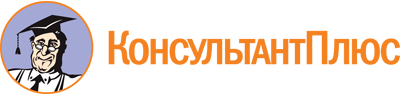 Приказ Уполномоченного по правам человека в Пермском крае от 25.09.2023 N 17-од
"Об утверждении Положения о Молодежном совете при Уполномоченном по правам человека в Пермском крае"Документ предоставлен КонсультантПлюс

www.consultant.ru

Дата сохранения: 05.11.2023
 ФИОФотографияДата рожденияКонтактный телефонСсылки на социальные сетиЭлектронная почтаМесто жительства (населенный пункт)Место работы и сфера деятельностиСведения об общественной правозащитной деятельности (при наличии)Состоите ли Вы в политической партии?ДостиженияНавыкиВаши идеи/предложения по работе СоветаКакими навыками, которые, по Вашему мнению, могли бы быть полезны в деятельности Совета, Вы обладаете?Почему Вы хотите вступить в Молодежный совет при Уполномоченном по правам человека в Пермском крае?